臺北市政府產業發展局106年度「臺北市綠色產業推動計畫」輔導計畫書申請類別□產品設計 □包裝設計 □服務流程設計 □商業空間設計個 案 名 稱 ：○○○○○計畫書編號：（由執行單位填寫）申請輔導單位：○○○○○輔 導 期 間 ：自106年    月    日起至106年 11 月 3  日止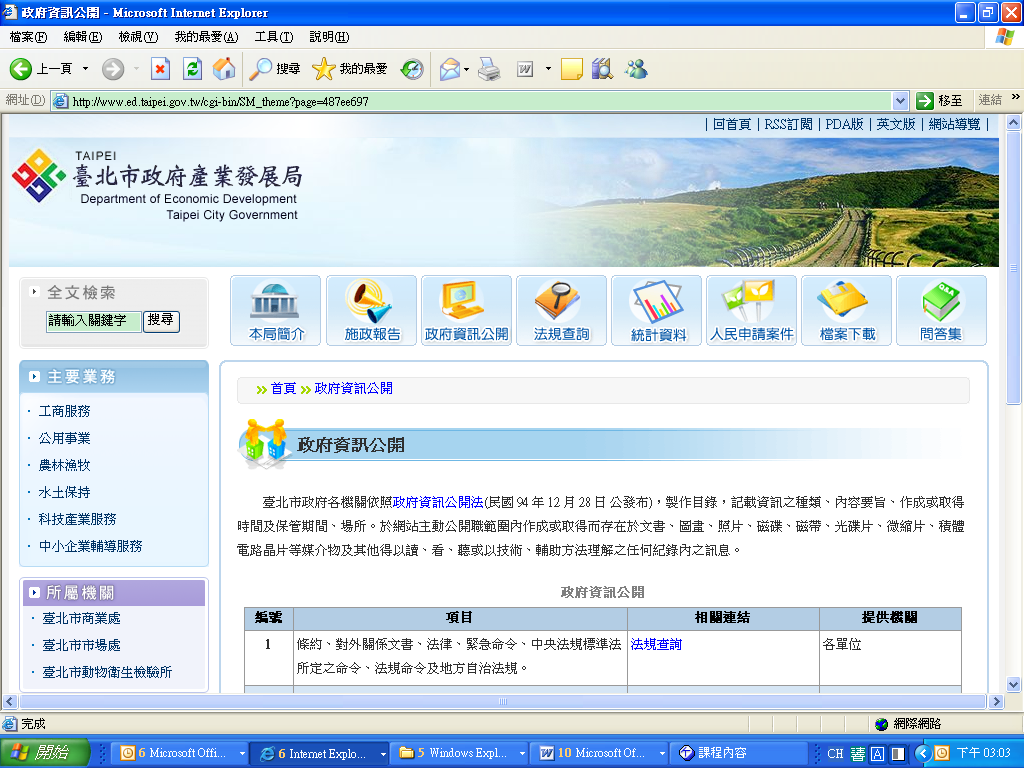 主辦單位：執行單位：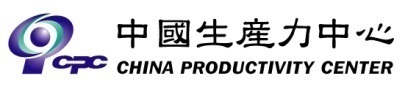 中 華 民 國106年    月     日106年度「臺北市綠色產業推動計畫」輔導計畫書摘要表目        錄一、申請輔導單位基本資料	二、輔導項目	三、輔導經費	四、設計規劃草案圖稿(非設計類免填)	五、輔導查核進度及預期成效	六、附件	一、申請輔導單位基本資料                 (欄位大小請自行調整)二、輔導項目                          (欄位大小及數量請自行調整)三、輔導經費                              （單位:新臺幣 元）註1：「輔導總經費」含「政府輔導經費」及「申請輔導單位配合經費」。註2：落實費用須佔總經費20%以上。四、設計規劃草案說明與圖解五、輔導查核進度及預期成效                (欄位大小及數量請自行增減)六、附件請檢附申請單位商品目錄或相關補充資料個案名稱計畫書編號申請單位收件日期收件日期輔導申請計畫書摘要內容輔導申請計畫書摘要內容輔導申請計畫書摘要內容輔導申請計畫書摘要內容輔導申請計畫書摘要內容輔導申請計畫書摘要內容輔導申請計畫書摘要內容1.經營理念與願景2.品牌介紹及定位3.商品(或服務)及銷售對象4.企業綠色創新設計輔導規劃具體可行性說明(概述)5.落實後行銷策略規劃重點與承諾事項(含申請綠色環保相關認證或參加相關競賽)6.輔導內容輔導項目輔導項目提交成果數量提交成果數量提交成果數量提交成果數量6.輔導內容6.輔導內容6.輔導內容6.輔導內容6.輔導內容7.設計概念草案(非設計類免填)8.輔導經費輔導總經費政府輔導經費政府輔導經費政府輔導經費申請單位配合經費(含稅)申請單位配合經費(含稅)8.輔導經費元元元元元元9.輔導期間106年  月  日至106年11月3日106年  月  日至106年11月3日106年  月  日至106年11月3日106年  月  日至106年11月3日106年  月  日至106年11月3日106年  月  日至106年11月3日10.預期輔導成效質化：量化：質化：量化：質化：量化：質化：量化：質化：量化：質化：量化：單 位 名 稱英 文 名 稱負   責   人成 立 日 期登記資本額電       話員 工 人 數人人傳       真輔導案聯絡人聯絡人電話單 位 網 址聯絡人E-mail 單 位 地 址通 訊 地 址最近1年營業額統 一 編 號營運狀況營運狀況營運狀況營運狀況營運狀況經營理念與願景經營理念與願景品牌介紹及定位品牌介紹及定位企業綠色創新設計應用輔導規劃具體可行性說明企業綠色創新設計應用輔導規劃具體可行性說明落實後行銷策略規劃與承諾(含申請綠色環保相關認證或參加相關競賽)落實後行銷策略規劃與承諾(含申請綠色環保相關認證或參加相關競賽)輔導項目現  況輔導規劃內容(含輔導工具、推行方法、產生效益)請列舉輔導項目請輔以照片說明輔導工作項目及經費輔導工作項目及經費輔導工作項目及經費輔導工作項目及經費輔導工作項目及經費輔導工作項目及經費輔導工作項目及經費輔導工作項目及經費輔導工作項目及經費輔導工作項目及經費輔導項目內容提交成果資料形式提交成果資料形式提交成果資料形式政府輔導經費政府輔導經費申請單位配合經費申請單位配合經費輔導總經費輔導項目內容形式形式數量政府輔導經費政府輔導經費申請單位配合經費申請單位配合經費輔導總經費輔導(或設計)費用輔導(或設計)費用輔導(或設計)費用輔導(或設計)費用樣品費用樣品費用樣品費用樣品費用合計合計合計合計合計合計合計合計合計合計輔導總經費元政府輔導經費元元元申請單位配合經費(含稅)申請單位配合經費(含稅)元元設計結構概念說明品牌形塑概念說明材質運用概念說明綠色環保策略導入輔導期間106年    月     日  至  106年 11  月  3   日106年    月     日  至  106年 11  月  3   日106年    月     日  至  106年 11  月  3   日106年    月     日  至  106年 11  月  3   日106年    月     日  至  106年 11  月  3   日106年    月     日  至  106年 11  月  3   日輔導查核進度（請以甘特圖方式呈現）輔導查核進度（請以甘特圖方式呈現）輔導查核進度（請以甘特圖方式呈現）輔導查核進度（請以甘特圖方式呈現）輔導查核進度（請以甘特圖方式呈現）輔導查核進度（請以甘特圖方式呈現）輔導查核進度（請以甘特圖方式呈現）輔導案執行進度106年度106年度106年度106年度106年度查核點輔導案執行進度7月8月9月10月11月日期預期輔導成效（請以量化、質化效益分別敘述）預期輔導成效（請以量化、質化效益分別敘述）預期輔導成效（請以量化、質化效益分別敘述）預期輔導成效（請以量化、質化效益分別敘述）預期輔導成效（請以量化、質化效益分別敘述）預期輔導成效（請以量化、質化效益分別敘述）預期輔導成效（請以量化、質化效益分別敘述）質化：量化：質化：量化：質化：量化：質化：量化：質化：量化：質化：量化：質化：量化：